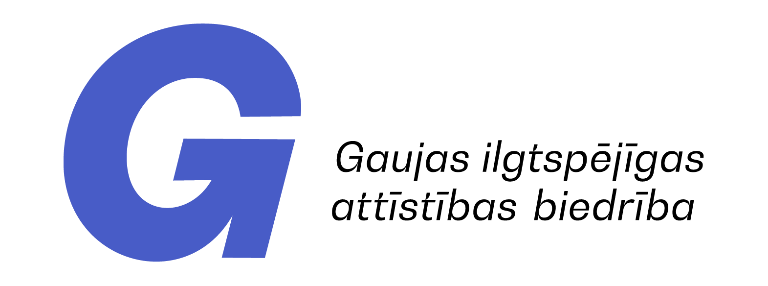 Biedrība “Gaujas ilgtspējīgas attīstības biedrība”reģ.Nr.50008235771, Spriņģu ielā – 4, Līgatne, Līgatnes novads LV-41102021. gada 2. augustā.Ādažu novada domei Inčukalna novada domeiSējas novada domei Krimuldas novada domeiSiguldas novada domeiLīgatnes novada domeiPārgaujas novada domeiAmatas novada domei Cēsu novada domeiPriekuļu novada domeiBurtnieku novada domeiBeverīnas novada domeiValmieras pilsētas domei vai šo pašvaldību saistību un tiesību pārņēmējiemPar licencēto makšķerēšanu Gaujā un BraslāSaskaņā ar Nolikuma “Par lašveidīgo zivju licencēto makšķerēšanu Gaujā un Braslā” 36. punktu, nosūtu pašvaldībām saskaņošanai pārskatu par licencēto makšķerēšanu Gaujā un Braslā 2021. gada 1. pusgadā (pielikumā).2021. gada lašveidīgo zivju licencētās makšķerēšanas sezona Gaujā un Braslā ir vērtējama, kā veiksmīga vairāku apstākļu dēļ:Kaut laika apstākļi nebija īpaši piemēroti (februāra salos makšķerēšana praktiski apstājās), tomēr būtiski palielinājies legālo makšķernieku skaits;Lašveidīgo zivju makšķerēšana Gaujā un Braslā sāk iezīmēties kā pavasara kulta nodarbe starp vietējiem makšķerniekiem, un biedrībai ir informācija par vismaz pieciem gidiem, kuri uz “Gaujas lašiem” atved ārzemju tūristu grupas (šis makšķerēšanas veids sāk attīstīties kā ziemas tūrisma nozare);Pateicoties dažādiem apstākļiem (t.sk. uzlabotai kontroles un atskaišu sistēmai) būtiski pieaudzis reģistrēto zivju skaits. Tai pašā laikā konstatējums, ka zivju šai periodā tiešām ir daudz.Kopumā licencētās makšķerēšanas periodā, kas sākās no 1. janvāra līdz 30. aprīlim, no BIOR atļautā licenču limita (6240) esam realizējuši 3210 licences (2020 gadā – 2006). Salīdzinot ar iepriekšējo sezonu + 60,02%Realizēto licenču skaits pa posmiem (iekavās 2020 gads): Izveidotā atskaišu sistēma nodrošina, ka atskaites tiek iesniegtas par vairāk kā 90% no izsniegtajām licencēm. Tai pašā laikā konstatējam, ka daudzos gadījumos atskaitēs netiek uzrādīts faktiskais noķerto zivju daudzums, un daudzas atskaites aizpildītas kļūdaini.Statistika par noķertajām zivīm pēc atskaitēm:1.POSMS2.POSMS3.POSMS4.POSMS – Brasla5.POSMS6.POSMSStatistiski atskaitēs norādīts, ka licencētās makšķerēšanas periodā Gaujā un Braslā noķertas 897 lašveidīgās mērķa zivis – 753 taimiņi un 144 lasis. Salīdzinot ar 2020. gada sezonu kopējais mērķa zivju īpatsvars palielinājies par 62,21% (2020. gada sezonā – 553 zivis). Noķerto taimiņu skaits palielinājies par 56,22% (2020. gada sezonā – 482 zivis), bet noķerto lašu skaits pieaudzis par 102,82% (2020. gada sezonā 71 zivs).  2021. gada sezonā sākts uzskaitīt arī zivis ar nogrieztām taukspurām. Starp taimiņiem zivju ar nogrieztu taukspuru īpatsvars bija 6,37%, bet starp lašiem – 10,42%Salīdzinoši ar 2020. gada sezonu secināms, ka noķerto zivju daudzuma pieaugums ir proporcionāls makšķernieku skaita pieaugumam. Kaut arī 2021. gada sezonā aktīvo makšķerēšanas dienu skaits dēl laika apstākļiem bija mazāks kā iepriekšējā sezonā, tomēr jāņem vērā, ka 2020. gada sezonā vairumā zonu licencētā makšķerēšana tika uzskata tikai februārī. Līdz ar to arī šai rādītāja secināms, ka apstākļi bijuši līdzvērtīgi. Licencētās makšķerēšanas periodā biedrība organizēja un  finansēja kontroles un uzraudzības pasākumus. Uzraudzību nodrošināja biedrības biedri, pašvaldību vides speciālisti un policijas darbinieki, Valsts Vides dienesta inspektori, kas mobilizēja papildus resursus arī no citiem reģioniem, Dabas aizsardzības pārvaldes inspektori. Reidu laikā tika atklāta virkne pārkāpumu, par kuriem inspektori izteica mutiskus brīdinājumus vai atsevišķos gadījumos sastādīja administratīvo pārkāpumu protokolus. Kontroles un uzraudzības funkciju nodrošināšanai apgrūtinošs apstāklis ir no 2020. gada 1. jūlijā spēkā esošais “Administratīvās atbildības likums”, kas būtiski ierobežo licencētās makšķerēšanas organizatoriem veikt kontroli un uzraudzību. Biedrība plāno, ka šo jomu izdosies sakārtot pēc Administratīvi teritoriālās reformas, kad virknē pašvaldību tiks izveidotas vides pārraudzības nodaļas u.tml. kā arī saistībā ar iespējamo daļēju vides aizsardzības funkciju nodošanu pašvaldībām.Atbilstoši lašveidīgo zivju licencētās makšķerēšanas Nolikumam par licenču realizāciju iegūtie līdzekļi tiek ieguldīti zivju krājumu pavairošanai (tai skaitā nārsta vietu atjaunošanai un nārsta vietu kvalitātes uzlabošanai), vides un zivju aizsardzības un licencētās makšķerēšanas organizēšanas un kontroles nodrošināšanai, makšķerēšanas tūrisma infrastruktūras attīstībai. No lielākajiem 2021. gadā realizējamiem projektiem atzīmējami “Lašveidīgo zivju nārsta vietu sakopšana Braslā”, kur projekta ietvaros plānots attīrīt lašveidīgo zivju nārsta vietas lejpus Braslas HES un pie Virtakas ieža. “Zivju dzīvotņu atjaunošana Gaujas upes Sikšņu krācēs”, kur projekta ietvaros turpināsim 2020. gadā aizsākto Sikšņu krāču tīrīšanu. Sadarbībā ar BIOR esam uzsākšu pirmos zinātniskās izpētes projektus un šogad izpēte tiek veikta Lorupē projekta “Lorupes zivju faunas un hidromorfoloģisko raksturlielumu izpēte”. Projekta gaitā plānota detalizētas upes ūdensteces izpēte, kuras rezultātā saņemsim ieteikumus ūdensteces turpmākai apsaimniekošanai un attīstībai, un šis projekts būs kā pilots nākamajā gadā plānotajai Amatas izpētei 84 km garumā. Tāpat tiek veikta zivju resursu izpēte Līgatnes upē, lai apzinātu upes potenciālu, bet galvenais – Anfabrikas zivju ceļa darbības efektivitāti, lai turpmākajos periodos šo projektu varētu īstenot uz citām lašveidīgo zivju nārsta upēm. 2021. gadā plānots veikt ieguldījumus, lai attīstītu divas makšķernieku atpūtas vietas (infrastruktūru) Ādažu un Inčukalna novada teritorijās. Turpinām 2020. gadā aizsāktās aktivitātes – talkas Gaujas upes krastu sakopšanai un mazo pietekupju tīrīšanai.Pateicamies par veiksmīgo sadarbību realizējot lašveidīgo zivju licencētās makšķerēšanas projektu Gaujā un Braslā un pašvaldību atbalstu dažādu projektu realizācijai. Aicinām pašvaldības vērsties biedrībā ar idejām un priekšlikumiem par nepieciešamajiem ieguldījumiem Gaujas baseina infrastruktūrā to administratīvajā teritorijā.Ar cieņu,Ainārs ŠteinsBiedrības “Gaujas ilgtspējīgas attīstības biedrība” valdes priekšsēdētājsDOKUMENTS PARAKSTĪTS AR DROŠU ELEKTRONISKO PARAKSTUGauja (posmā no autoceļa A1 tilta līdz autoceļa A3 tiltam) - 1. posms1091 (755)Gauja (posmā no autoceļa A3 tilta līdz autoceļa P8 tiltam) 2. posms559 (330)Gauja (posmā no autoceļa P8 tilta līdz Braslas upes ietekai) - 3. posms718 (512)Brasla (no zivju audzētavas līdz ieteikai Gaujā) - 4. posms172 (94)Gauja (posmā no Braslas ietekas līdz Amatas ietekai) - 5. posms581 (275)Gauja (posmā starp Amatas un Abula ietekām) - 6. posms89 (40) Kopā3210 (2006)Zivs sugaSkaitsKopējais svarsTaimiņš ar negrieztu taukspuru387 440,28Taimiņš ar grieztu taukspuru2347,42Lasis ar negrieztu taukspuru35 55.85 Lasis ar grieztu taukspuru728.50Līdaka18  35.62 Strauta forele 2 0,30 Sapals44,75Alata10,70Kaze23,50Varavīksnes forele10,70Zivs sugaSkaitsKopējais svarsTaimiņš ar negrieztu taukspuru158188,39Taimiņš ar grieztu taukspuru922,50Lasis ar negrieztu taukspuru4688,20Lasis ar grieztu taukspuru316,80Līdaka1322,00Vimba21,60Sapals44,80Zivs sugaSkaitsKopējais svarsTaimiņš ar negrieztu taukspuru75125,13Taimiņš ar grieztu taukspuru612,10Lasis ar negrieztu taukspuru2347,25Lasis ar grieztu taukspuru211,20Līdaka817,50Strauta forele 11,20Vimba10,45Sapals11,50Zivs sugaSkaitsKopējais svarsTaimiņš ar negrieztu taukspuru1218,80Taimiņš ar grieztu taukspuru24,90Lasis ar negrieztu taukspuru615,00Līdaka86,25Strauta forele 10,10Varavīksnes forele11.00Zivs sugaSkaitsKopējais svarsTaimiņš ar negrieztu taukspuru5999,04Taimiņš ar grieztu taukspuru712,45Lasis ar negrieztu taukspuru1756,20Lasis ar grieztu taukspuru25,20Līdaka811,20Strauta forele 31,20Sapals11,00Zivs sugaSkaitsKopējais svarsTaimiņš ar negrieztu taukspuru1420,20Taimiņš ar grieztu taukspuru11,50Lasis ar negrieztu taukspuru27,00Lasis ar grieztu taukspuru11,80Līdaka11,20Strauta forele10,25